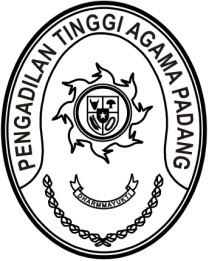 Nomor	:	W3-A/        /KP.04.5/VI/2023	Juni 2023Lampiran	:	1 (satu) berkasPerihal	:	Permohonan Pindah Tugas		Shindy Harleny, A.Md.M.I.D.Kepada Yth.Ketua Pengadilan Tinggi Agama BandungAssalamu’alaikum, Wr. Wb.	Bersama ini kami teruskan permohonan pindah tugas Sdr. Shindy Harleny, A.Md.M.I.D. 
NIP. 198908192020122007, Pangkat/Gol. Ruang Pengatur (II/c), jabatan Arsiparis Terampil pada Pengadilan Agama Bukittinggi dalam wilayah hukum Pengadilan Tinggi Agama Padang yang mengajukan pindah tugas ke Pengadilan Agama Bekasi dalam wilayah hukum Pengadilan Tinggi Agama Bandung.	Sebagai bahan pertimbangan untuk proses kepindahan tersebut, terlampir kami kirimkan sebagai berikut: Surat permohonan mutasi dari yang bersangkutan;Surat persetujuan pindah dari Pengadilan Tinggi Agama Padang;Surat keterangan melepas dari Pengadilan Agama Bukittinggi;Surat persetujuan menerima dari Pengadilan Agama Bekasi;Surat pernyataan tidak sedang menjalani proses pidana dan/atau disiplin tingkat sedang atau berat;Foto kopi SK CPNS;Foto kopi SK PNS;Foto kopi SK Jabatan terakhir;Foto kopi SKP 2 (dua) tahun terakhir;	Demikian kami sampaikan, atas perkenan Bapak diucapkan terima kasih.	Wassalam	Ketua, 	Dr. Drs. H. Pelmizar, M.H.I.	NIP. 195611121981031009Tembusan:1. Ketua Pengadilan Agama Bukittinggi;2. Ketua Pengadilan Agama Bekasi;3. Sdri Shindy Harleny, A.Md.M.I.D., pada Pengadilan Agama Bukittinggi;SURAT PERSETUJUAN PINDAHNomor : W3-A/      /KP.01.2/VI/2023Yang bertanda tangan dibawah ini Ketua Pengadilan Tinggi Agama Padang, menerangkan bahwa:Nama	: Shindy Harleny, A.Md.M.I.D.NIP	: 198908192020122007Pangkat/Golongan	: Pengatur (II/c)Jabatan	: Arsiparis TerampilSatuan Kerja	: Pengadilan Agama BukittinggiDiberikan persetujuan pindah dari Pengadilan Agama Bukittinggi ke Pengadilan Agama Bekasi dalam wilayah hukum Pengadilan Tinggi Agama Bandung, dengan ketentuan bahwa yang bersangkutan tetap melaksanakan tugas di unit kerja yang lama sampai dengan adanya surat keputusan mutasi pada satuan kerja yang baru.Demikian surat persetujuan pindah ini dibuat, untuk dipergunakan sebagaimana mestinya	Padang,      Juni 2023	Ketua, 	Dr. Drs. H. Pelmizar, M.H.I.	NIP. 195611121981031009SURAT PERNYATAANTIDAK PERNAH DIJATUHI HUKUMAN DISIPLIN TINGKAT SEDANG / BERATNomor : W3-A/      /KP.01.2/VI/2023Yang bertanda tangan dibawah ini:Nama	: Dr. Drs. H. Pelmizar, M.H.I.NIP	: 195611121981031009Pangkat/Golongan	: Pembina Utama (IV/e)Jabatan	: Ketua Pengadilan Tinggi Agama PadangDengan ini menyatakan dengan sesungguhnya, bahwa Pegawai Negeri Sipil,Nama	: Shindy Harleny, A.Md.M.I.D.NIP	: 198908192020122007Pangkat/Golongan	: Pengatur (II/c)Jabatan	: Arsiparis TerampilSatuan Kerja	: Pengadilan Agama Bukittinggidalam 1 (satu) tahun terakhir tidak pernah dijatuhi hukuman disiplin tingkat sedang/berat.Demikian surat pernyataan ini saya buat dengan sesungguhnya dengan mengingat sumpah jabatan dan apabila dikemudian hari ternyata isi surat pernyataan ini tidak benar yang mengakibatkan kerugian bagi Negara, maka saya bersedia menanggung kerugian tersebut.	Padang,      Juni 2023	Ketua, 	Dr. Drs. H. Pelmizar, M.H.I.	NIP. 195611121981031009